.Intro  : 32 counts starting with the beats. Dance starts 2 counts after the songCross rock, chassé R, cross rock, chassé LPoint fwd, point aside, triple in place (R+L)Step fwd, touch, shuffle fwd (2x)Step back, touch, shuffle back (x2)Chassé R, cross-shuffle, chassé R, Rock step backChassé L, cross-shuffle, 1/4 turn R shuffle back, rock step backStep, point aside (x2), fwd rock step, shuffle ½ turn RStep, point aside (x2), fwd rock step, 1/4 turn L chasséStart over and enjoy !* Restart:In the 3rd wall dance unto count 8  from the 4th section and start overFinish:Dance finishes on [6 H] in section 2. Dance unto count 6 and finish with ½ turn left LF close next to RFSpanish Memories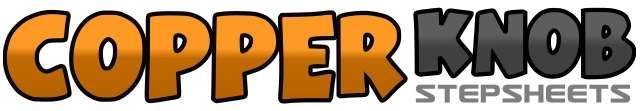 .......Count:64Wall:2Level:High Beginner.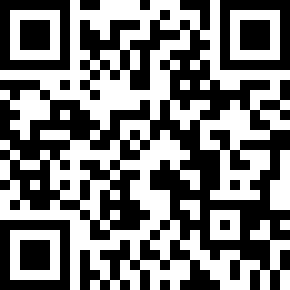 Choreographer:Marian van der Heijden (NL) - January 2019Marian van der Heijden (NL) - January 2019Marian van der Heijden (NL) - January 2019Marian van der Heijden (NL) - January 2019Marian van der Heijden (NL) - January 2019.Music:Creando Recuerdos - SparxCreando Recuerdos - SparxCreando Recuerdos - SparxCreando Recuerdos - SparxCreando Recuerdos - Sparx........1 – 2RF cross over – recover on LF3 & 4RF step aside – LF close – RF step aside5 – 6LF cross over – recover on RF7 & 8LF step aside – RF close – LF step aside1 – 2RF point fwd – RF point aside3 & 4Step in place R – L – R5 – 6LF point fwd – LF point aside7 & 8Step in place L – R – L1 – 2RF step fwd – LF touch next to RF3 & 4LF step fwd – RF close -  LF step fwd5 – 6RF step fwd – LF touch next to RF7 & 8LF step fwd – RF close -  LF step fwd1 – 2RF step back – LF touch next to RF3 & 4LF step back – RF close - LF step back5 – 6RF step back – LF touch next to RF7 & 8LF step back – RF close - LF step back *1 & 2RF step aside – LF close – RF step aside3 & 4LF cross over – RF step behind LF - LF cross over5 & 6RF step aside – LF close – RF step aside7 – 8LF rock back – recover on RF1 & 2LF step aside – RF close – LF step aside3 & 4RF cross over – LF step behind RF - RF cross over5 & 6¼ turn right LF step back - RF close – LF step back7 – 8RF rock back – recover on LF1 – 2RV step fwd – LF point aside3 – 4LF step fwd – RF point aside5 – 6RFrock fwd – recover on LF7 & 8RF step back ¼ turn R - LF close – RF step fwd ¼ turn R1 – 2LF step fwd – RF point aside3 – 4RF step fwd – LF point aside5 – 6LF rock fwd – recover on RF7 & 8¼ turn left LF step aside – RF close - LF step aside